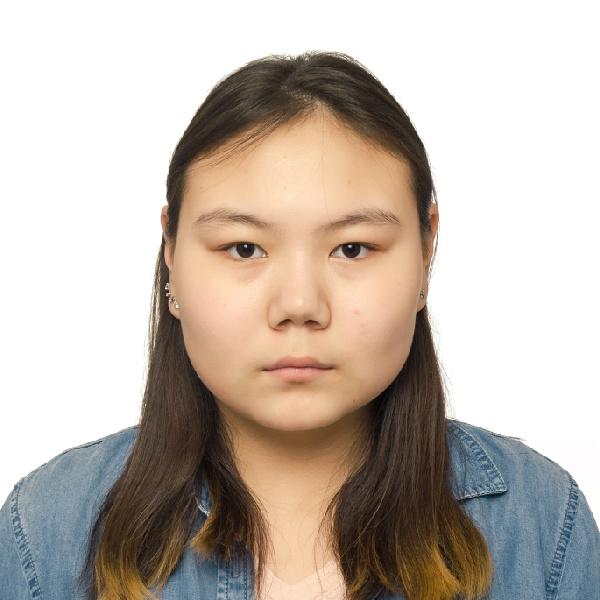    С начала учебного года 2017-2018 гг. в МБОУ «СОШ12» г. Элисты  продолжает свою деятельность содружество учащихся во главе  избранного председателя Мальмакова Данира, ученика 10 класса. Содружество в нашей школе подразделяется на несколько секторов. Мы считаем, что это целесообразно в целях улучшения работы содружества и участия большей части учеников в общественной жизни школы. Я   занимаю пост уполномоченного по правам ученика в нашей школе. Зачем нужен уполномоченный по правам ребенка в школе?Известно, что права ребенка определены Конвенцией ООН о правах ребенка, Конституцией РФ и другими законодательными актами. На практике не всегда эти права соблюдаются, и мы сталкиваемся с насилием в семье, психологическим давлением, конфликтами между учеником и учителем, учителем и родителями в школе. Именно потому необходим человек, который ежедневно будет помогать нашим детям в решении вопросов взаимодействия со всеми участниками образовательного процесса с правовой точки зрения. Я предлагаю следующий план своей деятельности. Моя основная задача состоит в том, чтобы улучшить школьную жизнь учеников и защищать их права, обеспечить им полное гармоничное и развитие, уважая их достоинства.                                                       В мои обязанности входит:Контроль над соблюдением общепринятых норм в школе Решение конфликтов между учащимися, нахождение мирных путей решения в поставленной задаче.Дача необходимых рекомендаций каждому по поводу прав ребенка.Устранение возможного ущемления интересов детей.Обобщение имеющейся практики  (При необходимости, с привлечением других органов управления в школе)правовое просвещение участников образовательного процесса;защита прав и законных интересов ребенка в общеобразовательном учреждении;формирование правового пространства в образовательном учреждении;формирование правовой культуры и правового сознания; формирование личности, способной к социализации в условиях гражданского общества. совершенствование взаимоотношений участников образовательного процесса. профилактика нарушений прав ребенка.Также я планирую в будущем провести несколько мероприятий по улучшению и  совершенствованию школьной жизни учащихся.В своей деятельности  я буду руководствоваться: Конвенцией ООН по правам ребенка, Конституцией РФ, Федеральным законом «Об основных гарантиях прав ребенка в РФ» от 24 июля 1998 г., российскими и международными документами, защищающими права и интересы ребенка, Уставом  школы.
             Зодьбинова Аланга, ученица 9 «в» класса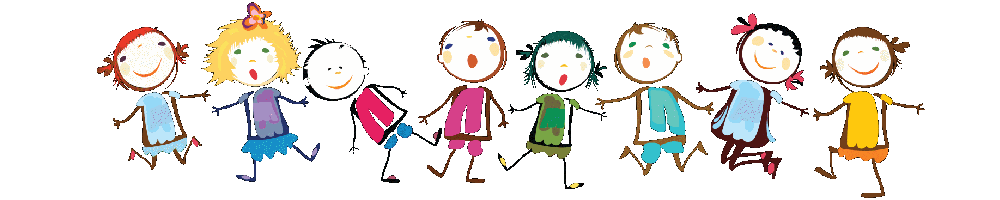 